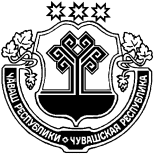 О председателях постоянных комиссий Собрания депутатов Алдиаровского сельского поселения Янтиковского районаСобрание депутатов Алдиаровского сельского поселения Янтиковского района р е ш и л о:Утвердить председателями постоянных комиссий Собрания депутатов Алдиаровского сельского поселения Янтиковского  района:- по бюджету и экономике, промышленности, торговле, предпринимательству и жилищно-коммунальному комплексу –Дмитриева Евгения Михайловича, депутата от избирательного округа № 1;- по законности, правопорядку, депутатской этике, местного самоуправления, социальным вопросам – Гурьева Александра Степановича, депутата от избирательного округа № 10;- по сельскому хозяйству, земельным и имущественным отношениям – Васильева Романа Александровича, депутата от избирательного округа № 9.Председатель Собрания депутатовАлдиаровского сельского поселения                                    Е. В. КабаковаЧУВАШСКАЯ РЕСПУБЛИКАЯНТИКОВСКИЙ РАЙОНЧĂВАШ РЕСПУБЛИКИТĂВАЙ РАЙОНĚЧУВАШСКАЯ РЕСПУБЛИКАЯНТИКОВСКИЙ РАЙОНЭЛПУÇ ЯЛ ПОСЕЛЕНИЙĚН ДЕПУТАТСЕН ПУХĂВĚЙЫШĂНУ29 сентябрь 2020ç  1/7№Элпуç ялěСОБРАНИЕ ДЕПУТАТОВ АЛДИАРОВСКОГО СЕЛЬСКОГО ПОСЕЛЕНИЯРЕШЕНИЕ29 сентября 2020 г № 1/7село АлдиаровоЭЛПУÇ ЯЛ ПОСЕЛЕНИЙĚН ДЕПУТАТСЕН ПУХĂВĚЙЫШĂНУ29 сентябрь 2020ç  1/7№Элпуç ялě